Протокол № 11засідання вченої ради Факультету суспільно-гуманітарних науквід 14 червня 2023 р.ПРИСУТНІ: 17 членів вченої ради Факультету суспільно-гуманітарних наук: О.С. Александрова (голова вченої ради), Р.В. Мартич (секретар), В.М. Завадський, Г.В. Саган, А.В. Гедьо, І.В. Срібняк, І.Б. Остащук, М.Ю. Відейко, Т.К. Пояркова, В.М. Андрєєв, Г.М. Надтока, О.В. Горбань, Т.Ю. Гошко, Д.В. Єрмолаєва, К.В. Пилипончик, А.М. Іщук, З.І. Нестеренко.Порядок денний:Про атестацію аспірантів I–IV року навчання спеціальності 032 «Історія та археологія»СЛУХАЛИ: завідувачку кафедри історії України, доктора історичних наук, професора А.В. Гедьо, завідувача кафедри всесвітньої історії, доктора історичних наук, професора І.В. Срібняка.ВИСТУПИЛИ: декан Факультету суспільно-гуманітарних наук, доктор філософських наук, професор О.С. Александрова; заступник декана з наукової роботи, гарант ОНП 032 «Історія та археологія», доктор історичних наук, професор В.М. Андрєєв. УХВАЛИЛИ:1.1. Затвердити підсумковий (річний) звіт аспірантки 1 року навчання Касян Людмили Григорівни (спеціальність 032 «Історія та археологія»; освітньо-наукова програма «Історія та археологія») щодо виконання індивідуального плану наукової роботи та індивідуального навчального плану за 2022/2023 н.р. (науковий керівник – Щербак Віталій Олексійович, доктор історичних наук, професор).1.2.  Перевести на наступний рік навчання аспірантку 1 року навчання Касян Людмилу Григорівну.2.1. Затвердити підсумковий (річний) звіт аспірантки 1 року навчання Гайсенюк Марії Олександрівни (спеціальність 032 «Історія та археологія»; освітньо-наукова програма «Історія та археологія») щодо виконання індивідуального плану наукової роботи та індивідуального навчального плану за 2022/2023 н.р. (науковий керівник – Михайловський Віталій Миколайович, доктор історичних наук, доцент)2.2.  Перевести на наступний рік навчання аспірантку 1 року навчання Гайсенюк Марію Олександрівну.3.1. Затвердити підсумковий (річний) звіт аспіранта 1 року навчання Кучми Романа Петровича (спеціальність 032 «Історія та археологія»; освітньо-наукова програма «Історія та археологія») щодо виконання індивідуального плану наукової роботи та індивідуального навчального плану за 2022/2023 н.р. (науковий керівник – Відейко Михайло Юрійович, доктор історичних наук, старший науковий співробітник)3.2.  Перевести на наступний рік навчання аспіранта 1 року навчання Кучму Романа Петровича.4.1. Затвердити підсумковий (річний) звіт аспіранта 1 року навчання Чабана Ярослава Сергійовича (спеціальність 032 «Історія та археологія»; освітньо-наукова програма «Історія та археологія») щодо виконання індивідуального плану наукової роботи та індивідуального навчального плану за 2022/2023 н.р. (науковий керівник – Надтока Геннадій Михайлович, доктор історичних наук, професор)4.2.  Перевести на наступний рік навчання аспіранта 1 року навчання Чабана Ярослава Сергійовича.5.1. Затвердити підсумковий (річний) звіт аспіранта 1 року навчання Калініна Ігоря Миколайовича  (спеціальність 032 «Історія та археологія»; освітньо-наукова програма «Історія та археологія») щодо виконання індивідуального плану наукової роботи та індивідуального навчального плану за 2022/2023 н.р. (науковий керівник – Драч Оксана Олександрівна, доктор історичних наук, професор)5.2.  Перевести на наступний рік навчання аспіранта 1 року навчання Калініна Ігоря Миколайовича.6.1. Затвердити підсумковий (річний) звіт аспіранта 1 року навчання Петренка Дмитра Володимировича (спеціальність 032 «Історія та археологія»; освітньо-наукова програма «Історія та археологія») щодо виконання індивідуального плану наукової роботи та індивідуального навчального плану за 2022/2023 н.р. (науковий керівник – Відейко Михайло Юрійович, доктор історичних наук, старший науковий співробітник)6.2.  Перевести на наступний рік навчання аспіранта 1 року навчання Петренка Дмитра Володимировича.7.1. Не затвердити підсумковий (річний) звіт аспірантки 1 року навчання Болдар Оксани Ігорівни (спеціальність 032 «Історія та археологія»; освітньо-наукова програма «Історія та археологія») щодо виконання індивідуального плану наукової роботи та індивідуального навчального плану за 2022/2023 н.р. (науковий керівник – Михайловський Віталій Миколайович, доктор історичних наук, доцент).7.2. Відрахувати аспірантку 1 року навчання Болдар Оксану Ігорівну за невиконання індивідуального навчального плану та індивідуального плану наукової роботи8.1. Затвердити підсумковий (річний) звіт аспіранта 2 року навчання Рички Юрія Володимировича (спеціальність 032 «Історія та археологія»; освітньо-наукова програма «Історія та археологія») щодо виконання індивідуального плану наукової роботи та індивідуального навчального плану за 2022/2023 н.р. (науковий керівник – Срібняк Ігор Володимирович, доктор історичних наук, професор)8.2.  Перевести на наступний рік навчання аспіранта 2 року навчання Ричку Юрія Володимировича.9.1. Затвердити підсумковий (річний) звіт аспіранта 2 року навчання Пригоди Микити Сергійовича (спеціальність 032 «Історія та археологія»; освітньо-наукова програма «Історія та археологія») щодо виконання індивідуального плану наукової роботи та індивідуального навчального плану за 2022/2023 н.р. (науковий керівник – Андрєєв Віталій Миколайович, доктор історичних наук, професор)9.2.  Перевести на наступний рік навчання аспіранта 2 року навчання Пригоду Микиту Сергійовича.10.1. Затвердити підсумковий (річний) звіт аспірантки 2 року навчання Базаєвої Марії Олександрівни (спеціальність 032 «Історія та археологія»; освітньо-наукова програма «Історія та археологія») щодо виконання індивідуального плану наукової роботи та індивідуального навчального плану за 2022/2023 н.р. (науковий керівник – Срібняк Ігор Володимирович, доктор історичних наук, професор)10.2.  Перевести на наступний рік навчання аспірантку 2 року навчання Базаєву Марію Олександрівну.11.1. Затвердити підсумковий (річний) звіт аспірантки 2 року навчання Назимок Уляни Юріївни (спеціальність 032 «Історія та археологія»; освітньо-наукова програма «Історія та археологія») щодо виконання індивідуального плану наукової роботи та індивідуального навчального плану за 2022/2023 н.р. (науковий керівник – Срібняк Ігор Володимирович, доктор історичних наук, професор)11.2.  Перевести на наступний рік навчання аспірантку 2 року навчання Назимок Уляну Юріївну.12.1. Затвердити підсумковий (річний) звіт аспірантки 2 року навчання Відейко Марія Михайлівна (спеціальність 032 «Історія та археологія»; освітньо-наукова програма «Історія та археологія») щодо виконання індивідуального плану наукової роботи та індивідуального навчального плану за 2022/2023 н.р. (науковий керівник – Салата Оксана Олексіївна, доктор історичних наук, професор)12.2.  Перевести на наступний рік навчання аспірантку 2 року навчання Відейко Марію Михайлівну.13.1. Затвердити підсумковий (річний) звіт аспіранта 3 року навчання Безпалька Богдана Богдановича (спеціальність 032 «Історія та археологія»; освітньо-наукова програма «Історія та археологія») щодо виконання індивідуального плану наукової роботи та індивідуального навчального плану за 2022/2023 н.р. (науковий керівник – Салата Оксана Олексіївна, доктор історичних наук, професор)13.2.  Перевести на наступний рік навчання аспіранта 3 року навчання Безпалька Богдана Богдановича.14.1. Затвердити підсумковий (річний) звіт аспіранта 3 року навчання Резніка Максима Миколайовича (спеціальність 032 «Історія та археологія»; освітньо-наукова програма «Історія та археологія») щодо виконання індивідуального плану наукової роботи та індивідуального навчального плану за 2022/2023 н.р. (науковий керівник – Андрєєв Віталій Миколайович, доктор історичних наук, професор)14.2.  Перевести на наступний рік навчання аспіранта 3 року навчання Резніка Максима Миколайовича.15.1. Затвердити підсумковий (річний) звіт аспіранта 3 року навчання Кісельова Сергія Сергійовича (спеціальність 032 «Історія та археологія»; освітньо-наукова програма «Історія та археологія») щодо виконання індивідуального плану наукової роботи та індивідуального навчального плану за 2022/2023 н.р. (науковий керівник – Надтока Геннадій Михайлович, доктор історичних наук, професор)15.2.  Перевести на наступний рік навчання аспіранта 3 року навчання Кісельова Сергія Сергійовича.16.1. Затвердити підсумковий (річний) звіт аспіранта 3 року навчання Шиманського Євгенія Юрійовича (спеціальність 032 «Історія та археологія»; освітньо-наукова програма «Історія та археологія») щодо виконання індивідуального плану наукової роботи та індивідуального навчального плану за 2022/2023 н.р. (науковий керівник – Михайловський Віталій Миколайович, доктор історичних наук, доцент)16.2.  Перевести на наступний рік навчання аспіранта 3 року навчання Шиманського Євгенія Юрійовича.17.1. Затвердити підсумковий (річний) звіт аспірантки 3 року навчання Трофимченко Анастасії Леонідівні (спеціальність 032 «Історія та археологія»; освітньо-наукова програма «Історія та археологія») щодо виконання індивідуального плану наукової роботи та індивідуального навчального плану за 2022/2023 н.р. (науковий керівник – Саган Галина Василівна, доктор історичних наук, доцент)17.2.  Перевести на наступний рік навчання аспірантку 3 року навчання Трофимченко Анастасію Леонідівну.18.1. Затвердити підсумковий (річний) звіт аспірантки 4 року навчання Курильчук Наталії Леонідівни (спеціальність 032 «Історія та археологія»; освітньо-наукова програма «Історія та археологія») щодо виконання індивідуального плану наукової роботи та індивідуального навчального плану за 2022/2023 н.р. (науковий керівник – Гедьо Анна Володимирівна, доктор історичних наук, професор)18.2.  Відрахувати зі складу аспірантів у зв’язку із завершенням терміну навчання аспірантку 4 року навчання Курильчук Наталію Леонідівну. 18.3. Рекомендувати Курильчук Наталії Леонідівні подати текст дисертації і наукових публікацій для розгляду на відповідність вимогам Порядку присудження ступеня доктора філософії, затвердженого Постановою Кабінету Міністрів України від 12.01.2022 №44, на кафедрі історії України у термін до 14.06.2023 року для подальшого призначення попереднього розгляду. Експертами рекомендувати кандидатури:Срібняка Ігоря Володимировича, доктора історичних наук, професораДрач Оксану Олександрівну, доктора історичних наук, професора Боня Олександра Івановича, кандидата історичних наук, доцента. 19.1. Затвердити підсумковий (річний) звіт аспіранта 4 року навчання Заліщука Володимира Ігоровича (спеціальність 032 «Історія та археологія»; освітньо-наукова програма «Історія та археологія») щодо виконання індивідуального плану наукової роботи та індивідуального навчального плану за 2022/2023 н.р. (науковий керівник – Надтока Геннадій Михайлович, доктор історичних наук, професор)19.2.  Відрахувати зі складу аспірантів у зв’язку із завершенням терміну навчання аспіранта 4 року навчання Заліщука Володимира Ігоровича.20.1. Затвердити підсумковий (річний) звіт аспіранта 4 року навчання Мареєва Олександра Юрійовича (спеціальність 032 «Історія та археологія»; освітньо-наукова програма «Історія та археологія») щодо виконання індивідуального плану наукової роботи та індивідуального навчального плану за 2022/2023 н.р. (науковий керівник – Надтока Геннадій Михайлович, доктор історичних наук, професор)20.2.  Відрахувати зі складу аспірантів у зв’язку із завершенням терміну навчання аспіранта 4 року навчання Мареєва Олександра Юрійовича.21.1. Затвердити підсумковий (річний) звіт аспірантки 4 року навчання Ковальчук Вікторії Василівни (спеціальність 032 «Історія та археологія»; освітньо-наукова програма «Історія та археологія») щодо виконання індивідуального плану наукової роботи та індивідуального навчального плану за 2022/2023 н.р. (науковий керівник – Драч Оксана Олександрівна, доктор історичних наук, професор)21.2.  Відрахувати зі складу аспірантів у зв’язку із завершенням терміну навчання аспірантку 4 року навчання Ковальчук Вікторію Василівну.22.1. Затвердити підсумковий (річний) звіт аспірантки 4 року навчання Мотуз Марії Петрівни (спеціальність 032 «Історія та археологія»; освітньо-наукова програма «Історія та археологія») щодо виконання індивідуального плану наукової роботи та індивідуального навчального плану за 2022/2023 н.р. (науковий керівник – Михайловський Віталій Миколайович, доктор історичних наук, доцент).22.2.  Відрахувати зі складу аспірантів у зв’язку із завершенням терміну навчання аспірантку 4 року навчання Мотуз Марію Петрівну.ГОЛОСУВАЛИ:«За» – одноголосно.«Проти» – немає.«Утрималися» – немає.2. Про атестацію аспірантів I–IV року навчання спеціальностей 031 «Релігієзнавство» та 033 «Філософія»СЛУХАЛИ: завідувача кафедри філософії, доктора філософських наук, професора І.Б. Остащука.ВИСТУПИЛИ: декан Факультету суспільно-гуманітарних наук, гарант ОНП 033 «Філософія», доктор філософських наук, професор О.С. Александрова; заступник декана з наукової роботи, доктор історичних наук, професор В.М. Андрєєв.УХВАЛИЛИ:1.1. Затвердити підсумковий (річний) звіт аспіранта 1 року навчання Донця Олександра Борисовича (спеціальність 031 «Релігієзнавство»; освітньо-наукова програма «Релігієзнавство») щодо виконання індивідуального плану наукової роботи та індивідуального навчального плану за 2022/2023 н.р. (науковий керівник – Ломачинська Ірина Миколаївна, доктор філософських наук, професор).1.2.  Перевести на наступний рік навчання аспіранта 1 року навчання Донця Олександра Борисовича.2.1. Затвердити підсумковий (річний) звіт аспіранта 2 року навчання Дзігори Кирила Романовича (спеціальність 033 «Філософія»; освітньо-наукова програма «Філософія») щодо виконання індивідуального плану наукової роботи та індивідуального навчального плану за 2022/2023 н.р. (науковий керівник – Додонов Роман Олександрович, доктор філософських наук, професор).2.2.  Перевести на наступний рік навчання аспіранта 2 року навчання Дзігору Кирила Романовича.3.1. Затвердити підсумковий (річний) звіт аспіранта 2 року навчання Дейнеги Євгена Олександровича (спеціальність 031 «Релігієзнавство»; освітньо-наукова програма «Релігієзнавство») щодо виконання індивідуального плану наукової роботи та індивідуального навчального плану за 2022/2023 н.р. (науковий керівник – Ломачинська Ірина Миколаївна, доктор філософських наук, професор).3.2.  Перевести на наступний рік навчання аспіранта 2 року навчання Дейнегу Євгена Олександровича.4.1. Затвердити підсумковий (річний) звіт аспірантки 2 року навчання Зайцевої Ірини Сергіївни (спеціальність 033 «Філософія»; освітньо-наукова програма «Філософія») щодо виконання індивідуального плану наукової роботи та індивідуального навчального плану за 2022/2023 н.р. (науковий керівник – Пасько Ярослав Ігорович, доктор філософських наук, професор).4.2.  Перевести на наступний рік навчання аспірантку 2 року навчання Зайцеву Ірину Сергіївну.5.1. Затвердити підсумковий (річний) звіт аспірантки 2 року навчання Малецької Марії Олександрівни (спеціальність 033 «Філософія»; освітньо-наукова програма «Філософія») щодо виконання індивідуального плану наукової роботи та індивідуального навчального плану за 2022/2023 н.р. (науковий керівник – Александрова Олена Станіславівна, доктор філософських наук, професор).5.2.  Перевести на наступний рік навчання аспірантку 2 року навчання Малецьку Марію Олександрівну.6.1. Затвердити підсумковий (річний) звіт здобувача поза аспірантурою 2 року навчання Тимофеєвої Галини Вікторівни (спеціальність 033 «Філософія»; освітньо-наукова програма «Філософія») щодо виконання індивідуального плану наукової роботи та індивідуального навчального плану за 2022/2023 н.р. (науковий керівник – Александрова Олена Станіславівна, доктор філософських наук, професор).6.2.  Перевести на наступний рік навчання здобувача поза аспірантурою 2 року навчання Тимофеєву Галину Вікторівну.7.1. Затвердити підсумковий (річний) звіт аспіранта 2 року навчання Тюлькіна Олександра Віталійовича (спеціальність 033 «Філософія»; освітньо-наукова програма «Філософія») щодо виконання індивідуального плану наукової роботи та індивідуального навчального плану за 2022/2023 н.р. (науковий керівник – Горбань Олександр Володимирович, доктор філософських наук, професор).7.2.  Перевести на наступний рік навчання аспіранта 2 року навчання Тюлькіна Олександра Віталійовича.8.1. Затвердити підсумковий (річний) звіт аспіранта 3 року навчання Харченка Владислава Андрійовича (спеціальність 031 «Релігієзнавство»; освітньо-наукова програма «Релігієзнавство») щодо виконання індивідуального плану наукової роботи та індивідуального навчального плану за 2022/2023 н.р. (науковий керівник – Остащук Іван Богданович, доктор філософських наук, професор).8.2.  Перевести на наступний рік навчання аспіранта 3 року навчання Харченка Владислава Андрійовича.9.1. Затвердити підсумковий (річний) звіт аспіранта 3 року навчання Ужви Віктора Олександровича (спеціальність 031 «Релігієзнавство»; освітньо-наукова програма «Релігієзнавство») щодо виконання індивідуального плану наукової роботи та індивідуального навчального плану за 2022/2023 н.р. (науковий керівник – Ломачинська Ірина Миколаївна, доктор філософських наук, професор).9.2.  Перевести на наступний рік навчання аспіранта 3 року навчання Ужву Віктора Олександровича.10.1. Затвердити підсумковий (річний) звіт аспіранта 3 року навчання Гаврильченка Романа Володимировича (спеціальність 033 «Філософія»; освітньо-наукова програма «Філософія») щодо виконання індивідуального плану наукової роботи та індивідуального навчального плану за 2022/2023 н.р. (науковий керівник – Александрова Олена Станіславівна, доктор філософських наук, професор).10.2.  Перевести на наступний рік навчання аспіранта 3 року навчання Гаврильченка Романа Володимировича.11.1. Затвердити підсумковий (річний) звіт аспіранта 4 року навчання Олійника Івана Дмитровича (спеціальність 033 «Філософія»; освітньо-наукова програма «Філософія») щодо виконання індивідуального плану наукової роботи та індивідуального навчального плану за 2022/2023 н.р. (науковий керівник – Александрова Олена Станіславівна, доктор філософських наук, професор).11.2.  Відрахувати зі складу аспірантів у зв’язку із завершенням терміну навчання аспіранта 4 року навчання Олійника Івана Дмитровича.11.3. Рекомендувати Олійнику Івану Дмитровичу подати текст дисертації і наукових публікацій для розгляду на відповідність вимогам Порядку присудження ступеня доктора філософії, затвердженого Постановою Кабінету Міністрів України від 12.01.2022 №44, на кафедру філософії та релігієзнавства для подальшого призначення попереднього розгляду. Експертами рекомендувати кандидатури:Додонова Романа Олександровича, доктора філософських наук, професора;Остащука Івана Богдановича, доктора філософських наук, професора; Омельченка Юрія Васильовича, кандидата філософських наук, доцента кафедри.ГОЛОСУВАЛИ:«За» – одноголосно.«Проти» – немає.«Утрималися» – немає.3. Про рекомендацію до публікації чергового випуску журналу “Схід / Skhid”, 2023 р., том 5 (Випуск 1) «Регіональний дискурс історії України»СЛУХАЛИ: Про затвердження до публікації чергового випуску журналу “Схід / Skhid”, 2023 р., том 5 (Випуск 1) «Регіональний дискурс історії України».ВИСТУПИЛИ: декан Факультету суспільно-гуманітарних наук, д.філос.н., професор Александрова О.С., яка повідомила, що Університет як співзасновник журналу має затвердити до публікації зміст чергового номера том 5 (Випуск 1) «Регіональний дискурс історії України».УХВАЛИЛИ: клопотати перед Вченою радою Київського університету імені Бориса Грінченка про рекомендацію до публікації чергового випуску журналу “Схід / Skhid”, 2023 р., том 5 (Випуск 1) «Регіональний дискурс історії України».ГОЛОСУВАЛИ:«За» – одноголосно.«Проти» – немає.«Утрималися» – немає.4. Про уточнення теми дисертаційного дослідження аспірантки 4-го року навчання Курильчук Наталії Леонідівни СЛУХАЛИ: завідувачку кафедри історії України, доктора історичних наук, професора А.В. Гедьо про уточнення теми дисертаційного дослідження аспірантки 4-го року навчання Курильчук Наталії Леонідівни з «Конструювання «радянського села» в Олевському прикордонні (1918-1941 рр.)» на «Конструювання «радянського села» в Олевському прикордонні (1921-1941 рр.)».ВИСТУПИЛИ: декан Факультету суспільно-гуманітарних наук, доктор філософських наук, професор О.С. АлександроваУХВАЛИЛИ:Клопотати перед Вченою радою Університету про уточнення теми дисертаційного дослідження аспірантки 4-го року навчання Курильчук Наталії Леонідівни у формулюванні «Конструювання «радянського села» в Олевському прикордонні (1921-1941 рр.)».ГОЛОСУВАЛИ:«За» – одноголосно.«Проти» – немає.«Утрималися» – немає.5. Про зміну теми дисертаційного дослідження аспірантки 3-го року навчання Трофимченко Анастасії ЛеонідівниСЛУХАЛИ: завідувача кафедри всесвітньої історії, доктора історичних наук, професора І.В. Срібняка про зміну теми дисертаційного дослідження аспірантки 3-го року навчання Трофимченко Анастасії Леонідівни з «Реформи шкільної освіти у країнах Східної Азії (1970-1990 роки): історико-компаративний аналіз» на «Реформування і модернізація освіти Японії (1945-2020 рр.)»ВИСТУПИЛИ: декан Факультету суспільно-гуманітарних наук, доктор філософських наук, професор О.С. АлександроваУХВАЛИЛИ: Клопотати перед Вченою радою Університету про зміну теми дисертаційного дослідження аспірантки 3-го року навчання Трофимченко Анастасії Леонідівни у формулюванні «Реформування і модернізація освіти Японії (1945-2020 рр.)»6. РізнеГолова вченої радиФакультету суспільно-гуманітарних наукО.С. Александрова Секретар вченої радиФакультету суспільно-гуманітарних наукР.В. Мартич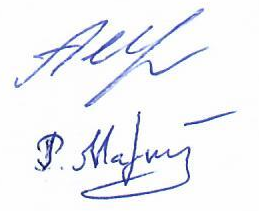 